云南省高等教育自学考试考生使用手册一、考生登录使用 360 浏览器，输入网址：http://zk.ynzs.cn  页面如下：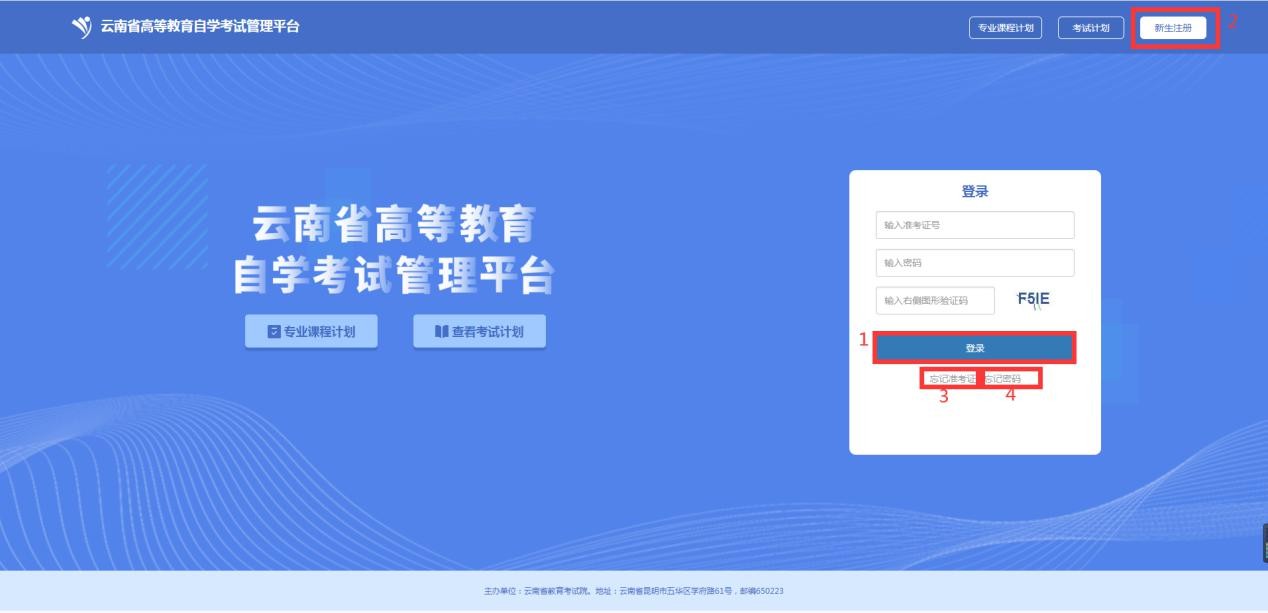 1、已有准考证号考生原系统考生，准考证号不变，密码为身份证号码后 6 位； 使用准考证号+密码进行登录忘记准考证点击“忘记准考证”进行准考证号找回忘记密码点击“忘记密码”进行密码找回2、新考生点击右上角“新生注册”进行注册3、新生注册点击右上角“新生注册”进行注册，只支持身份证注册，页面如下：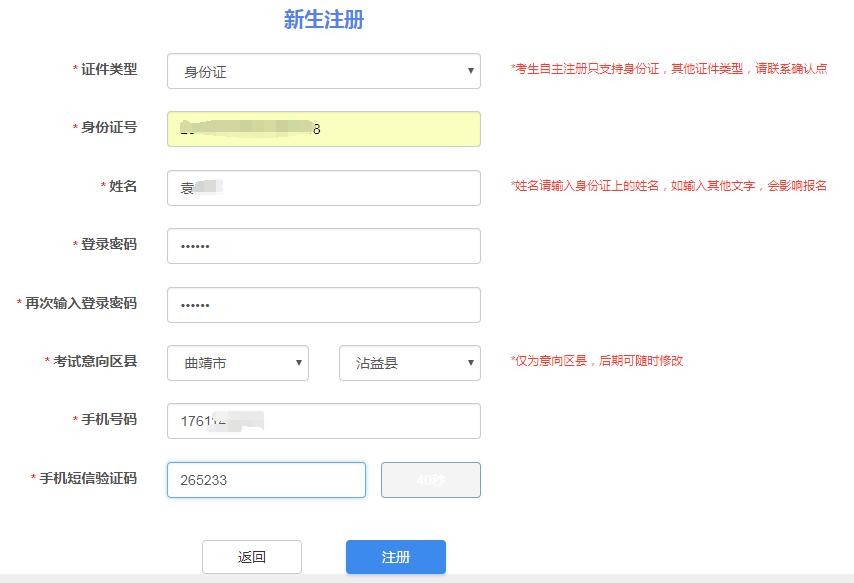 按要求进行输入，即完成注册，注册后，牢记系统生成的准考证号，使用生成的准考证 号+密码进行登录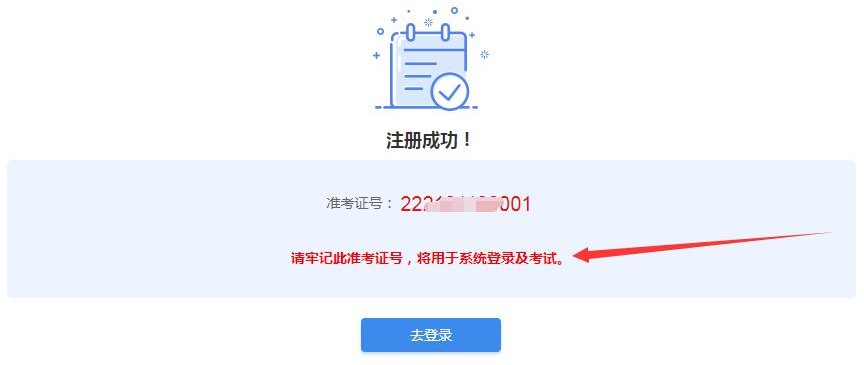 二、待办事项因为自考管理系统进行了开发，为了数据的规范性，考生首次进入新系统后，需要进行代办 事项内容的完善，完善后，方可进行报考。1、绑定手机号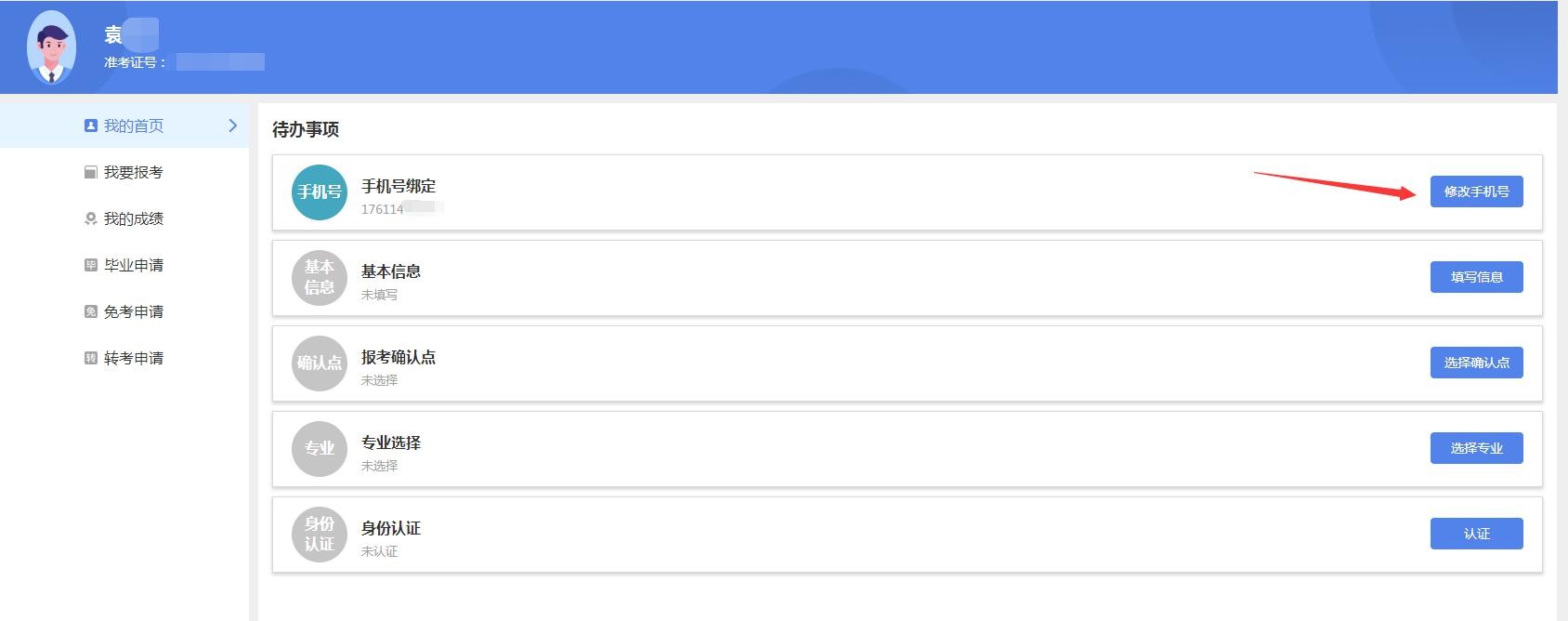 1、默认绑定注册时填写的手机号，点击“修改手机号”，可以修改绑定其他的手机号。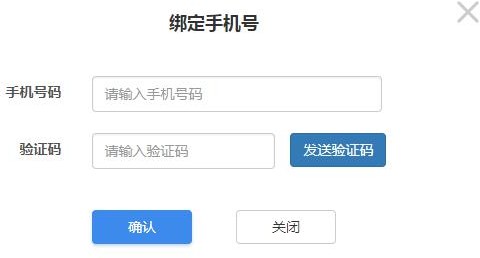 2、特殊考生登录后，如果是有手机号的，需要绑定手机号，没有手机号的绑定手机号的位 置显示系统生成的虚拟手机号。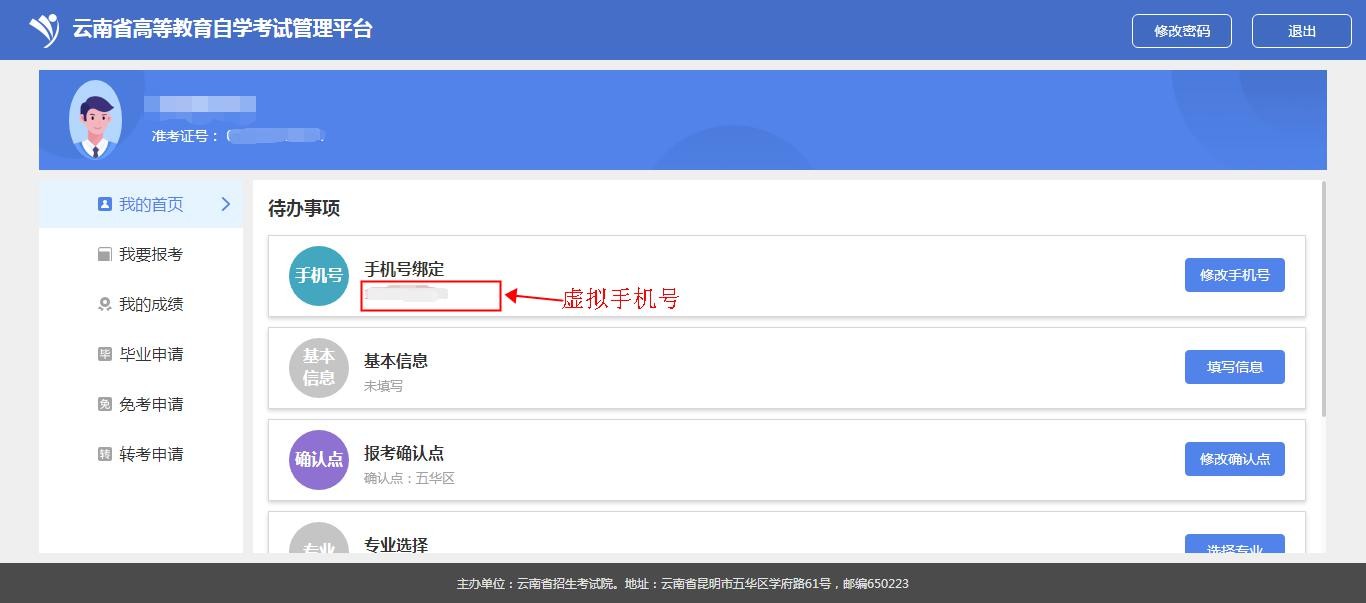 2、确认点选择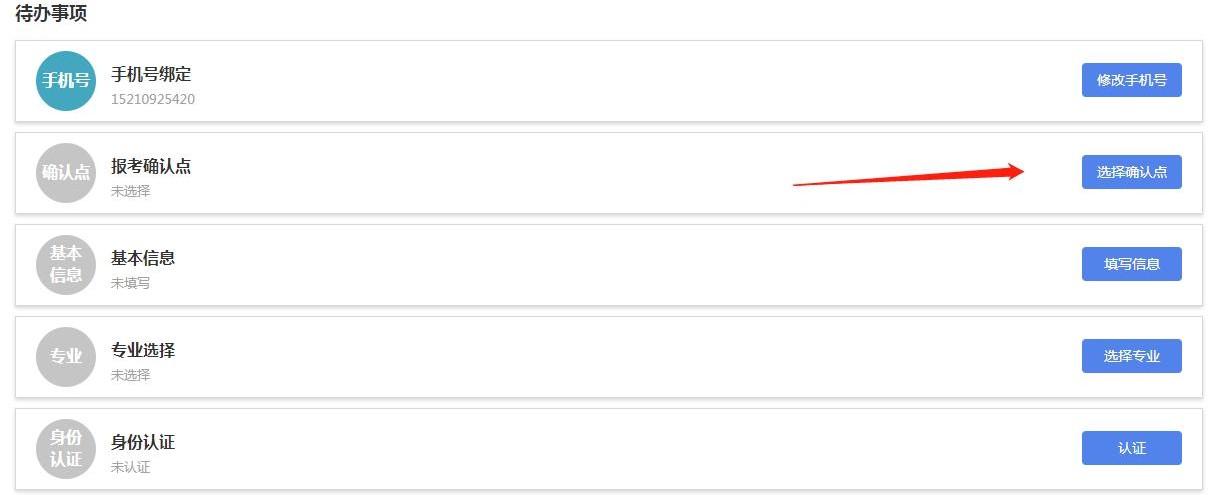 1、考生选择确认点后，将在确认点所在区县或者州市进行考试，请根据自身实际进行选择， 确认点在每次报考之前，都可以随时修改。当次报考支付成功后，当前考次不可以修改。2、特殊考生，登录后确认点默认选择为考生注册的确认点，考生可以自行修改。3、基本信息完善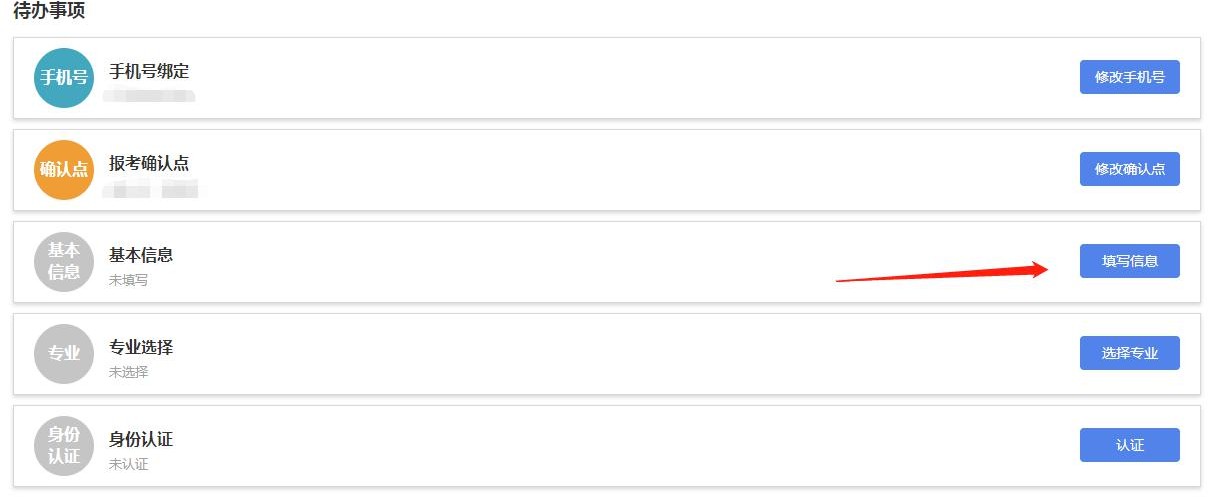 1、普通考生，点击“填写信息”按钮，进行基本信息完善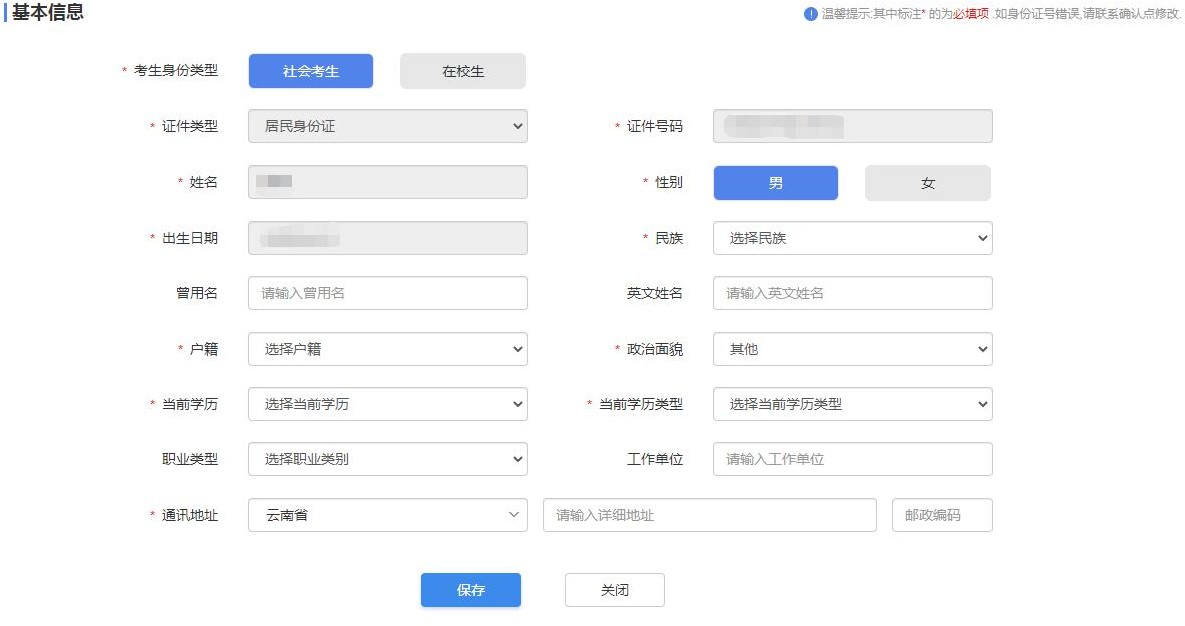 考生身份类型：社会考生：在校生：证件号码：注册时的身份证号，不可随意修改，如有错误，请与确认点进行联系修改。 其他输入项，按自身实际进行输入即可。基本信息审核：社会考生：直接审核通过在校生：等待审核后可继续填报2、特殊考生，点击“填写信息”按钮，进行基本信息完善，跟普通考生的区别是可以修改 性别信息。、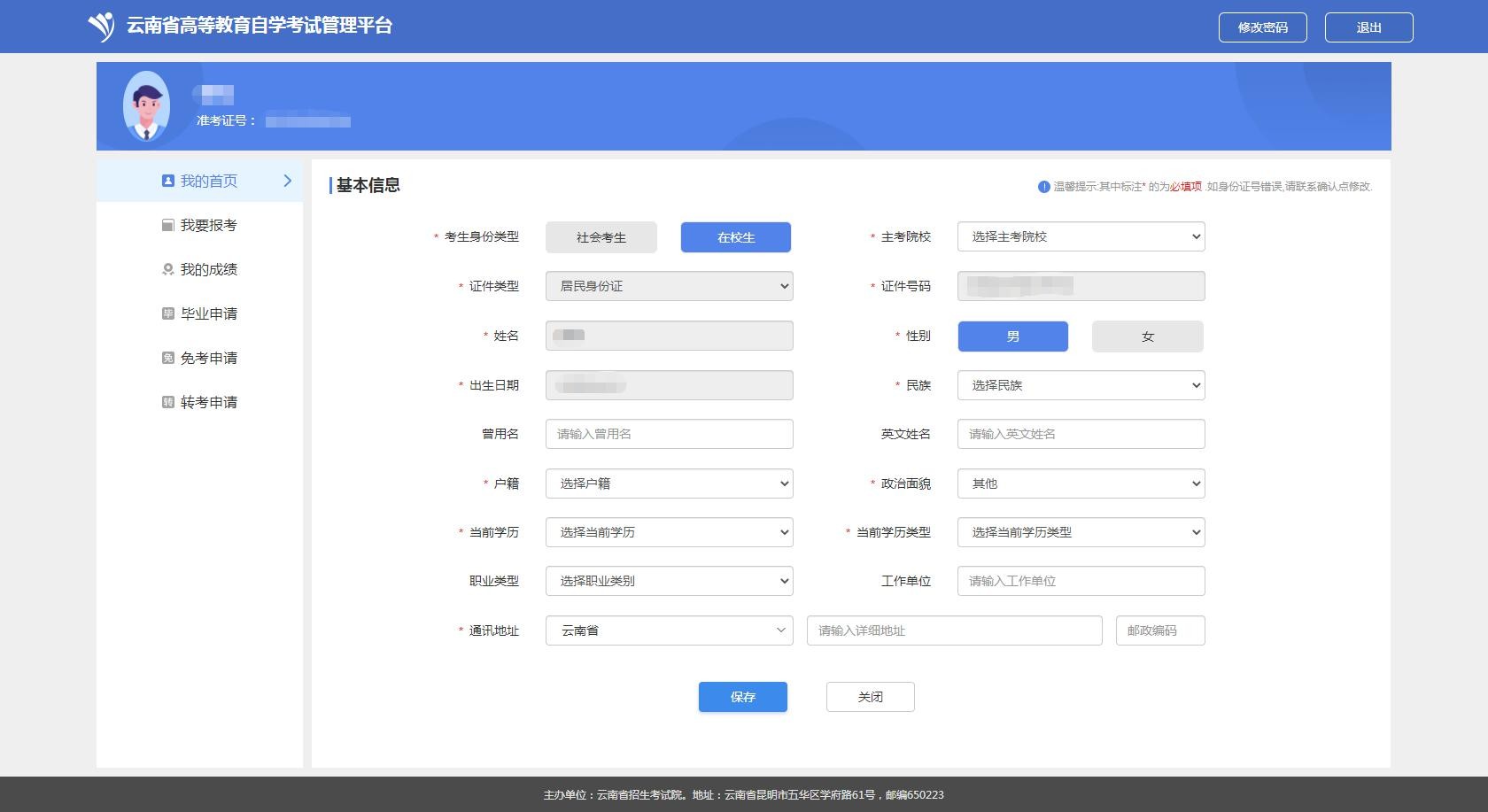 4、专业选择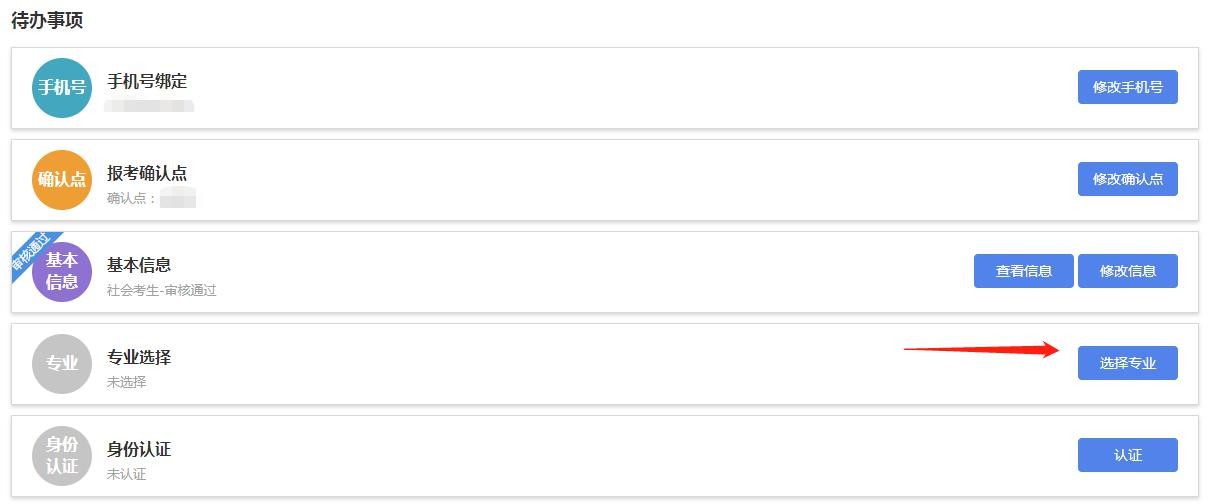 考生选择自己填报的专业，按照《教育部办公厅关于印发<高等教育自学考试专业设置实施 细则>和<高等教育自学考试开考专业清单>的通知》（教职成厅〔2018〕1   号）的要求，对“经济学”等 86 个本专科专业的专业代码和专业名称进行了调整。新旧专业对应关系请参考：https://www.ynzs.cn/html/content/3499.html 公告4、身份认证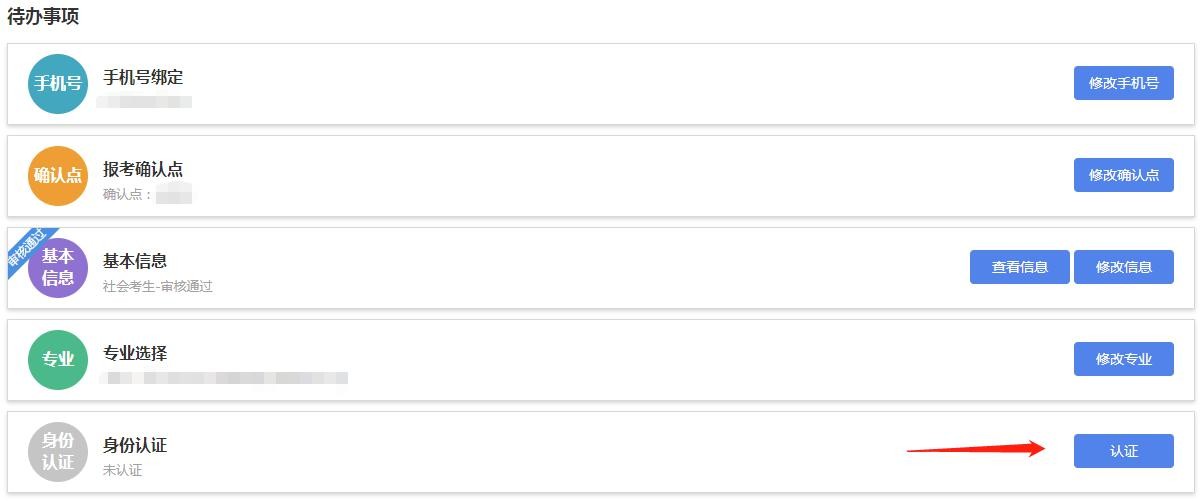 考生需准备材料：报名照片（近期免冠照）：本人 3 个月以内正面、免冠、彩色（背景为白色、浅灰色或浅蓝色等纯色）证件照;照片必须清晰完整,格式应为 JPG,大小在 20KB 至 60KB;照片高度应在 100-720 像素之间,照片宽度在 90-480 像素之间，且小于高度;本人身份证照片（头像面）身份证字体清晰,四个圆角完整,大小为 20-80K;图片禁止拉伸或变形,图片拉伸或变形,可能认证失败;点击“身份认证”后，页面如下：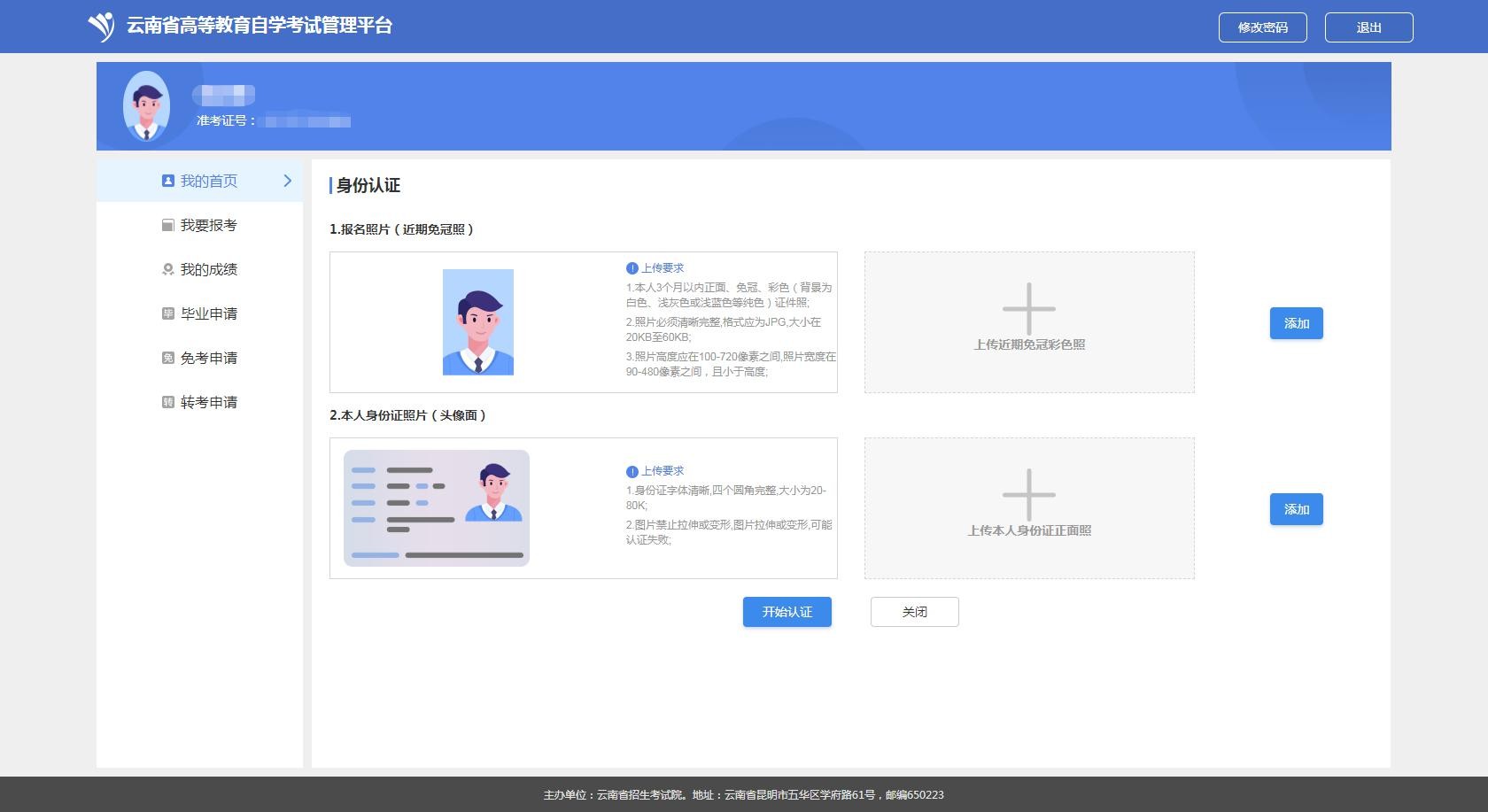 1、普通考生，点击“添加”按钮，分别上传报名照片（近期免冠照）、本人身份证照片（头 像面），上传成功后，点击“开始认证”，认证过程中，会与可信来源进行考生身份认证认 证内容为：考生姓名+身份证号匹配性考生报名照片与身份证照片的匹配性异常解决（非必要）：如果与身份证照片比对失败，请用微信扫描下方二维码，完成 CTID（网络身份证）申请之后，再进行重新认证。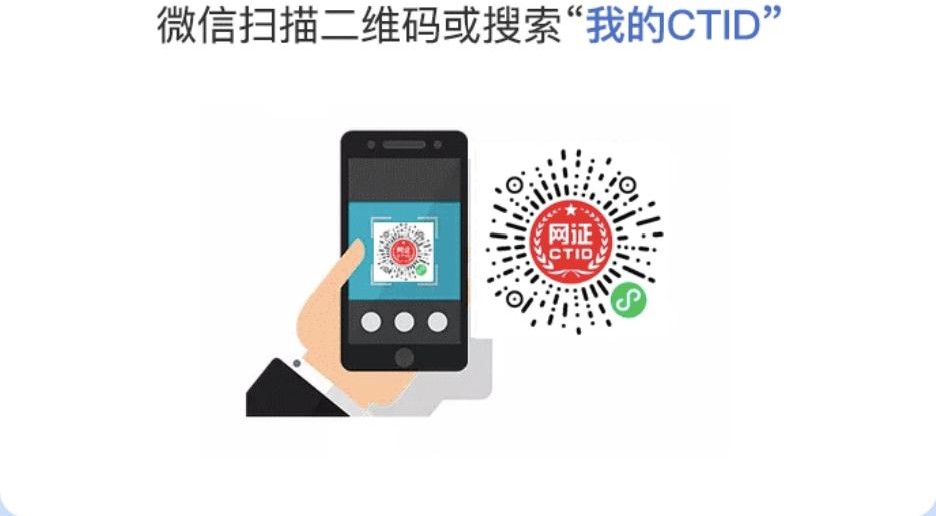 3、特殊考生，点击“添加”按钮，分别上传报名照片（近期免冠照）、本人证件照片（在 上传身份证照片的位置上传），上传成功后，点击“开始认证”，等待确认点进行人工身份 认证。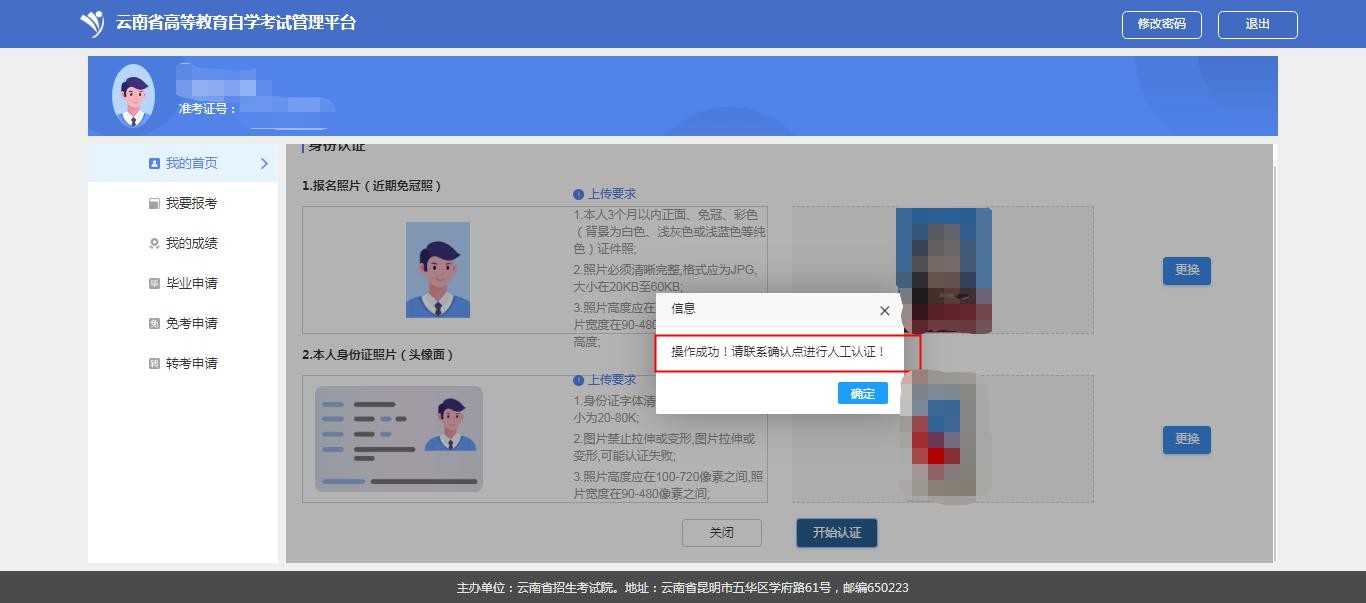 三、考生报考所有代办事项完成后，可信息报考操作，点击“我要报考”，页面如下：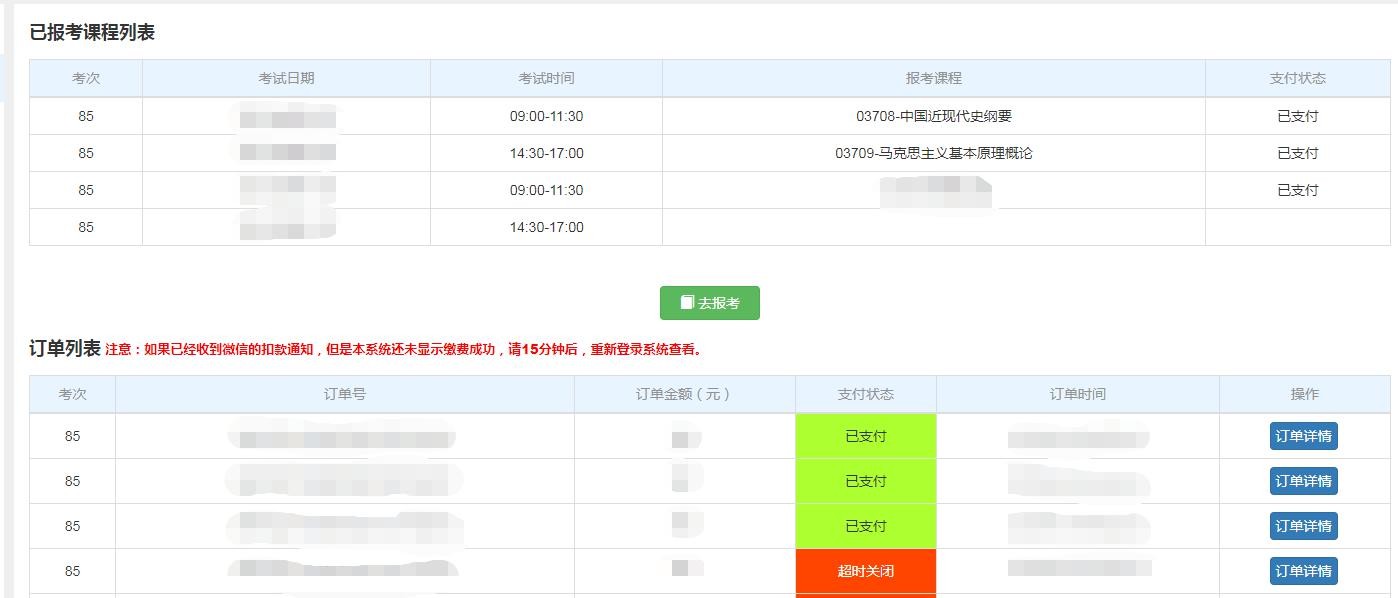 已报考课程列表：显示本次考试下，各时间段的报考课程情况订单列表：显示考生所有订单报考点击“去报考”按钮，页面如下：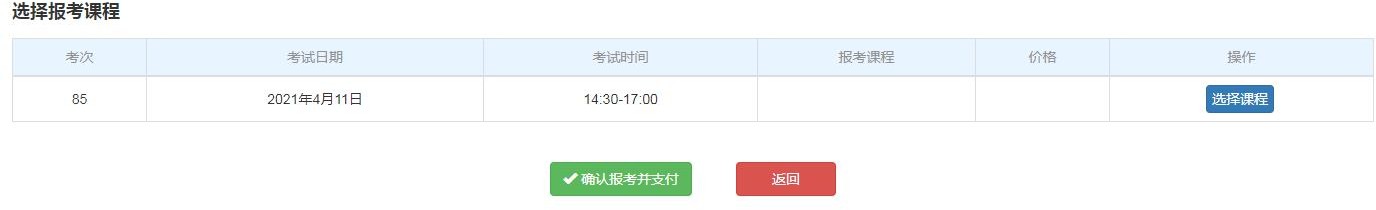 本页面展示未报考课程的考试时间段，找到想要报考的时间段，点击“选择课程”按钮，页 面如下：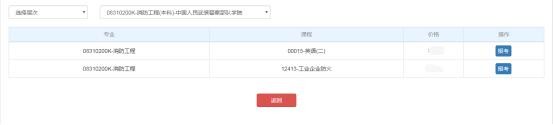 本页面展示当前考试时间段的可报考课程，默认展示考生报名时候的专业开考课程，考生可 根据自身需要，选择其它的专业进行报考。选择课程后页面如下：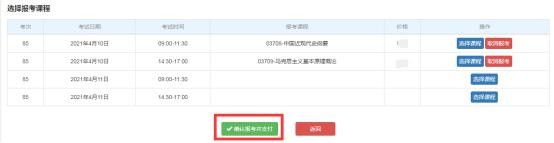 选择完所有考试时间段要报考的课程后，点击“确认报考并支付”，进入订单确认页，页面 如下：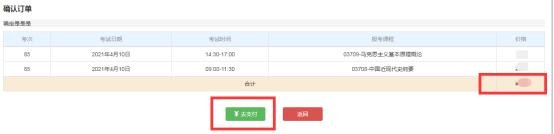 检查报考课程及金额无误后，点击“去支付”，进入银行支付页面，页面如下：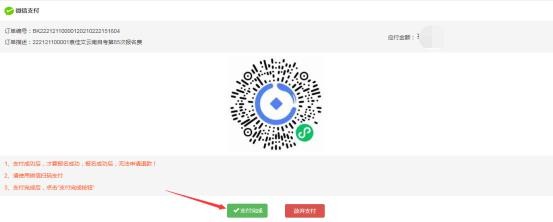 使用微信扫描付款码，进行支付，支付后，点击“支付完成”。 支付成功后，点击“订单详情”按钮，可以查看订单课程详情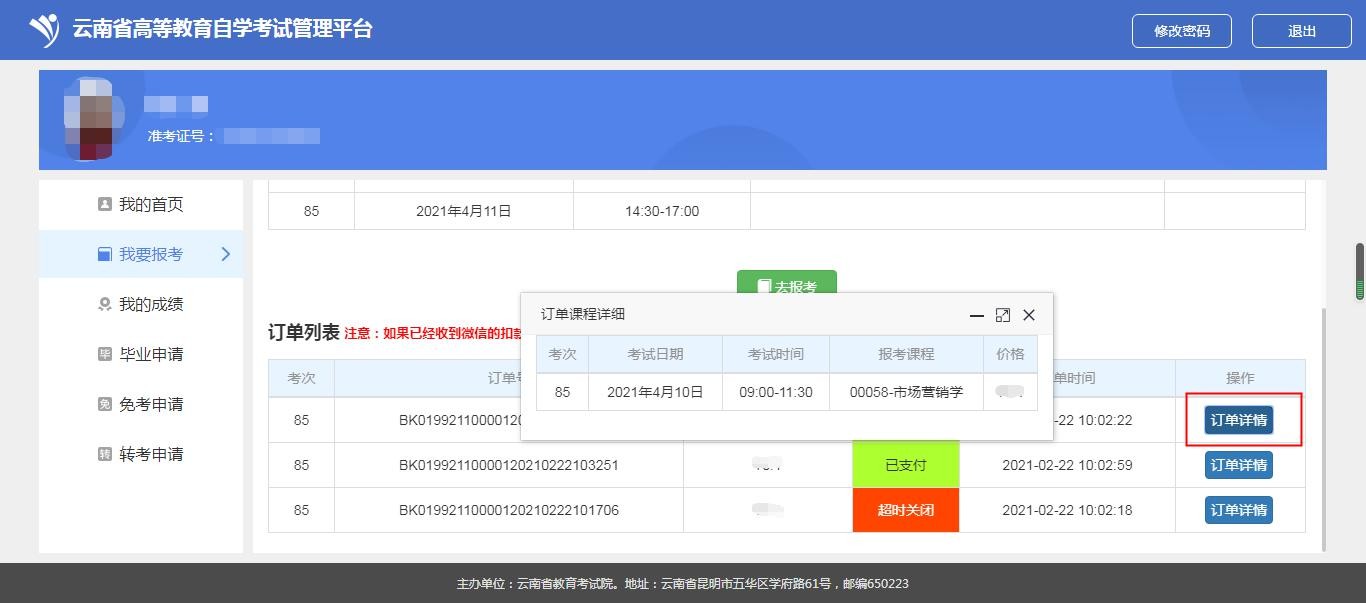 成绩点击“我的成绩”按钮，页面如下：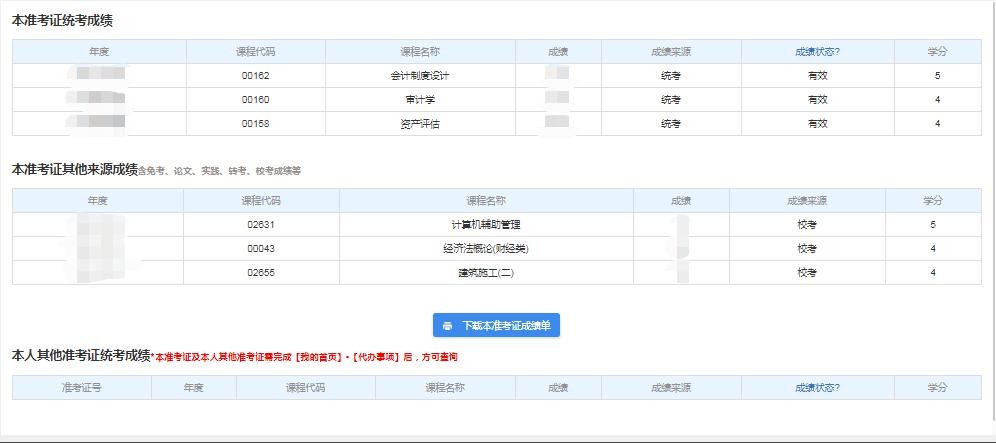 报考当前登陆准考证的统考成绩、其他成绩、本人其他准考证的成绩。毕业申请点击毕业申请，页面如下：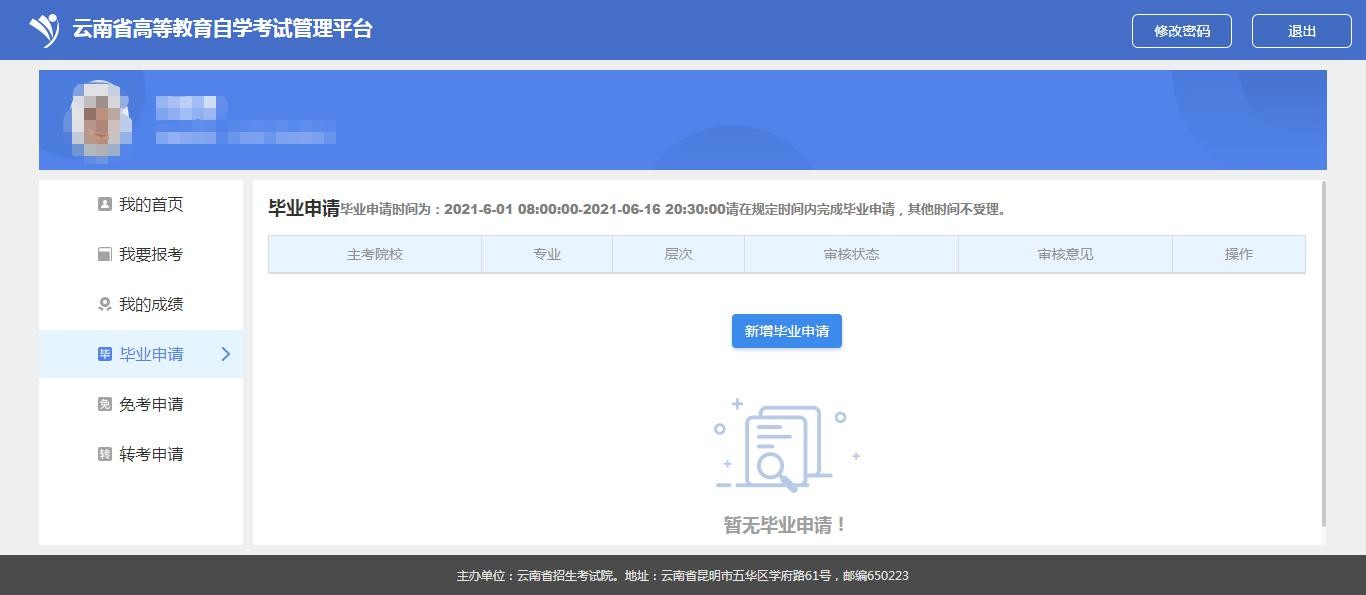 点击“新增毕业申请”，页面如下：第一步：信息确认（手机号码、基本信息、确认点、专业、毕业照片的信息确认）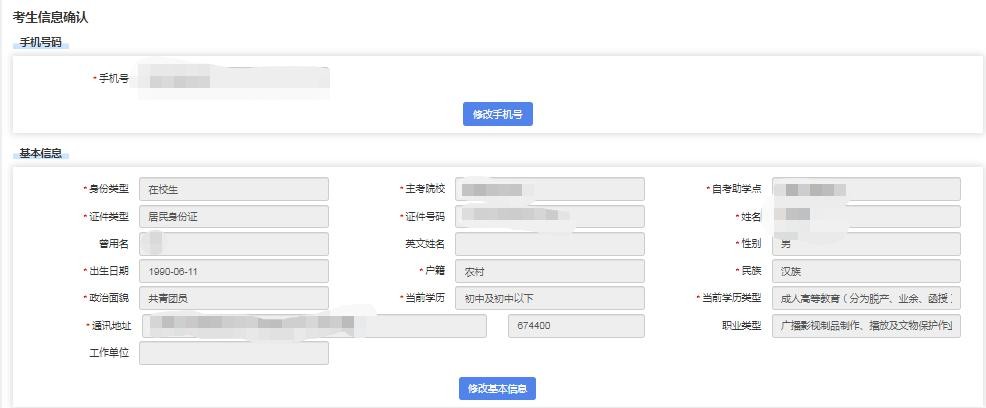 第二步：成绩信息确认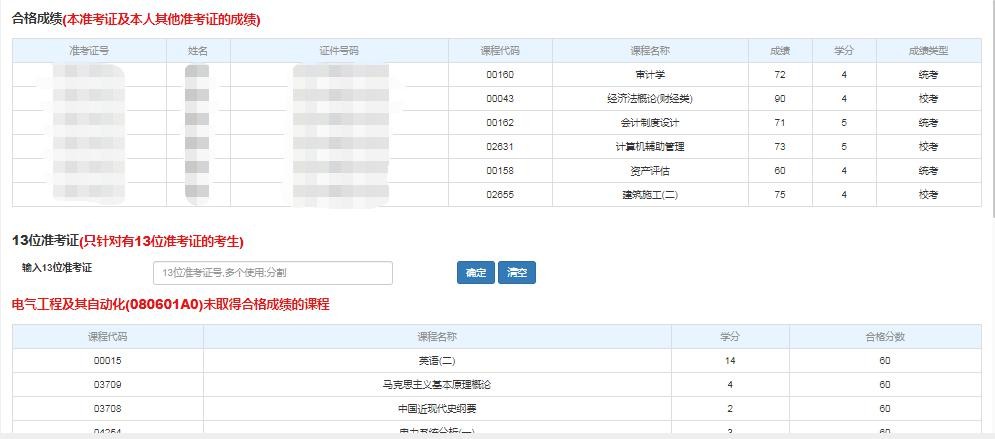 第三步：证明材料信息（每个考生的证明材料不一致，根据自己的实际情况上传证明材料并 提交审核即可）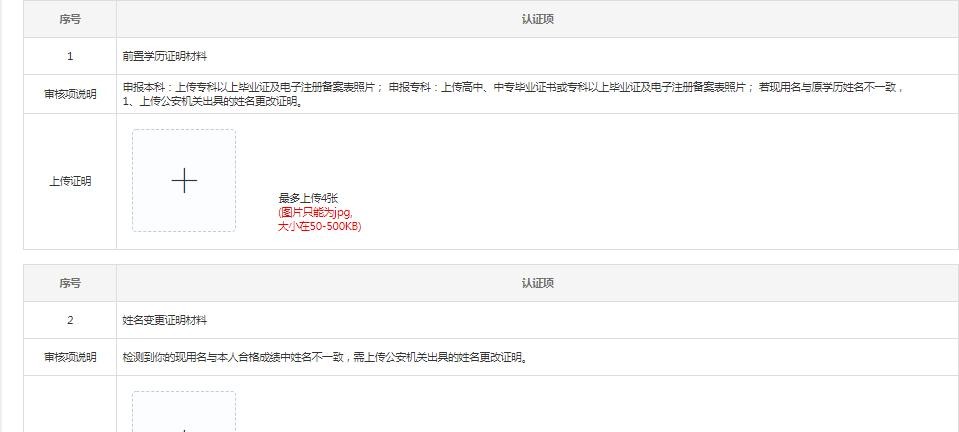 注意：请在申请毕业的时间内，社会考生去确认点提交证明材料的原件；在校生去助学 点提交证明材料的原件。免考申请点击免考申请，页面如下：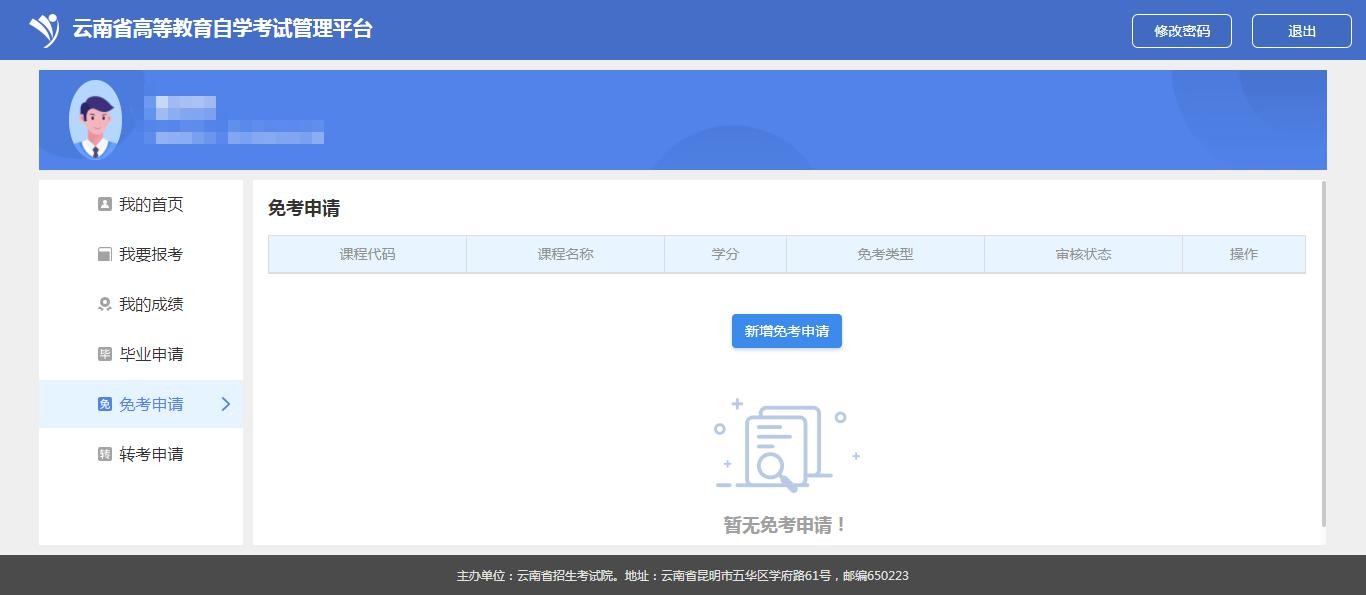 点击“新增免考申请”，会弹出选择免考类型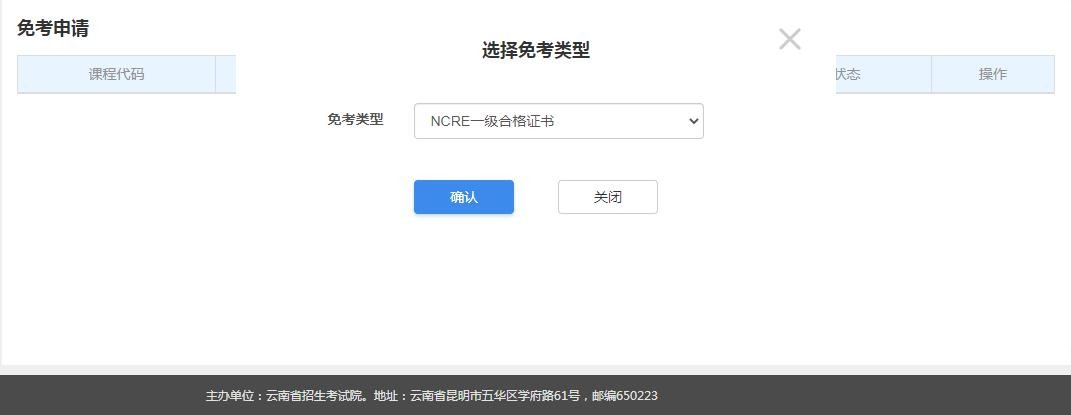 选择完类型后，会弹出免考课程的对话框：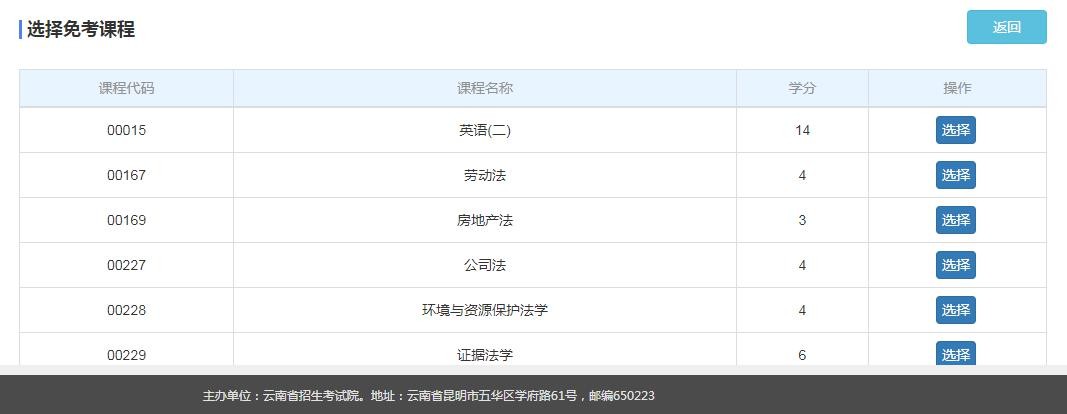 点击“选择”按钮，选择申请免试的课程之后，弹出确认页面：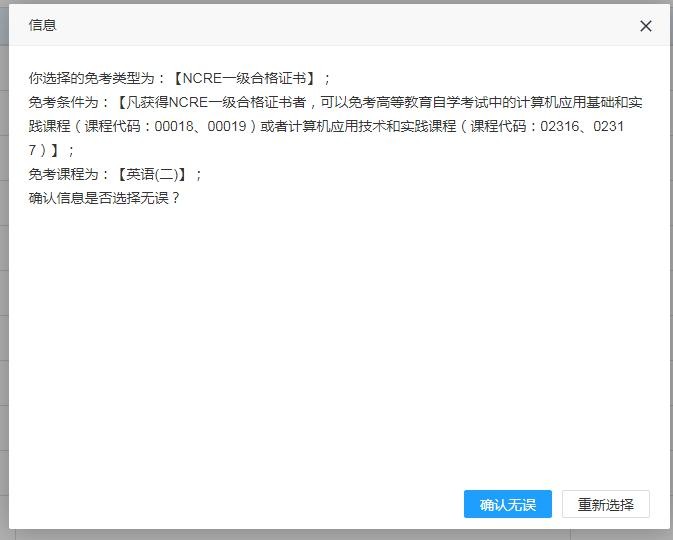 再次确认之后，显示上传证明的页面：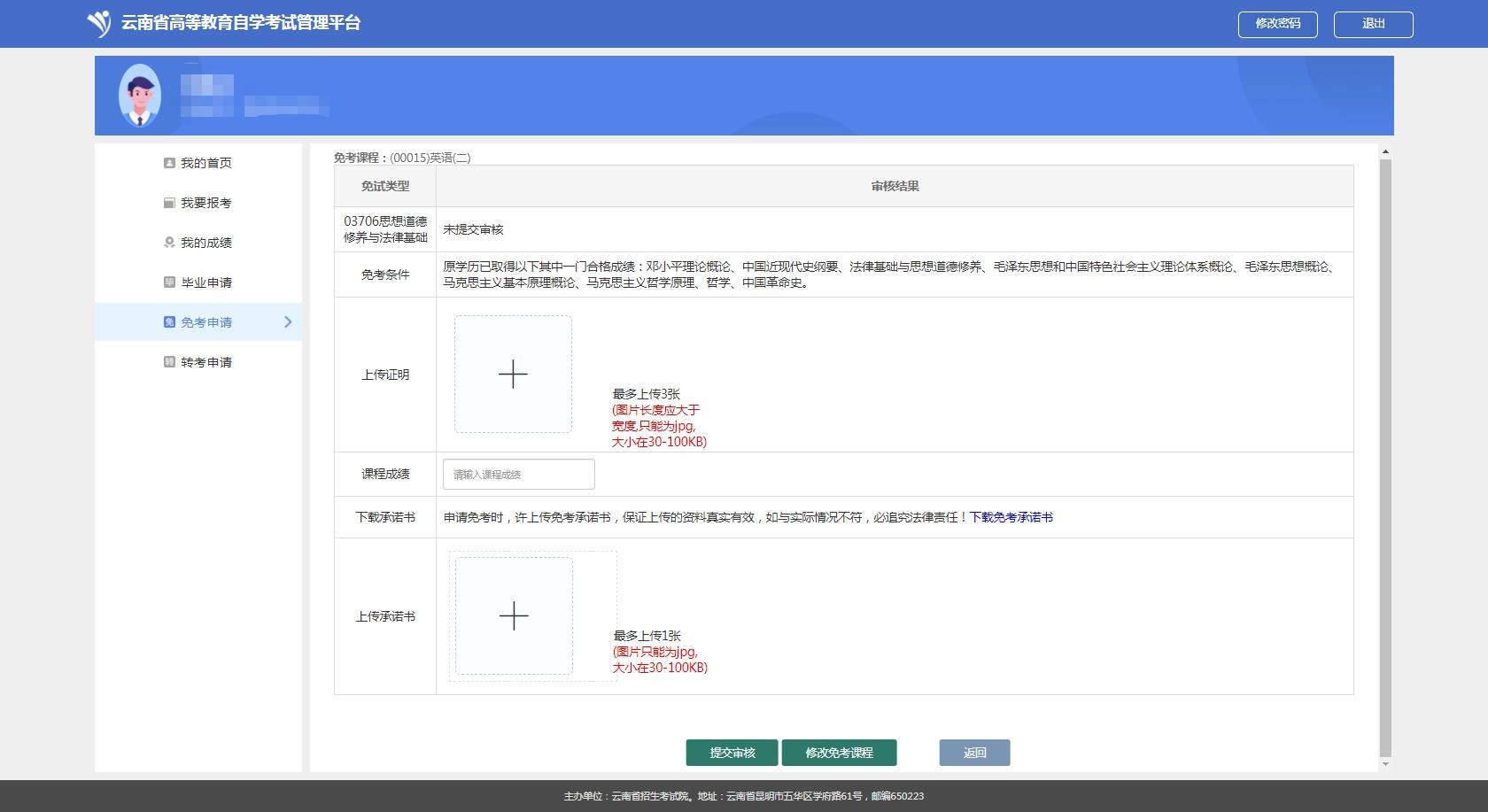 上传证明点击“+”号，根据页面提示的照片要求，上传图片；课程成绩需要考生根据科目 所的分数进行填写。上传承诺书点击“+”号，根据下载免考承诺书签字之后，拍照上传承诺书。在未提交审核之前，可以点击“修改免考课程”，重新选择需要免试的课程。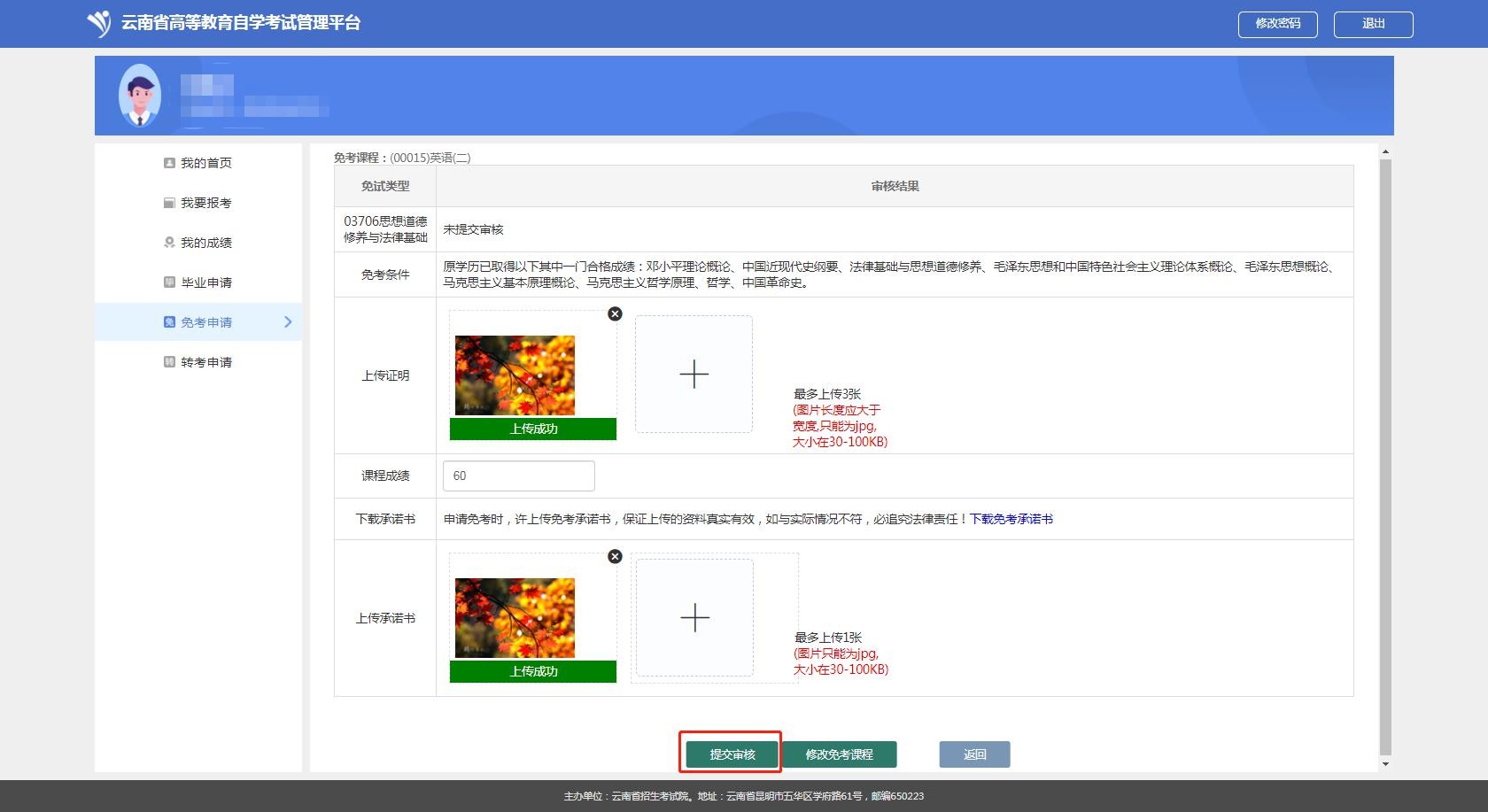 提交审核之后，点击“取消审核”，可重新上传照片、修改免考课程。最后点击“返回”按 钮，显示如下页面：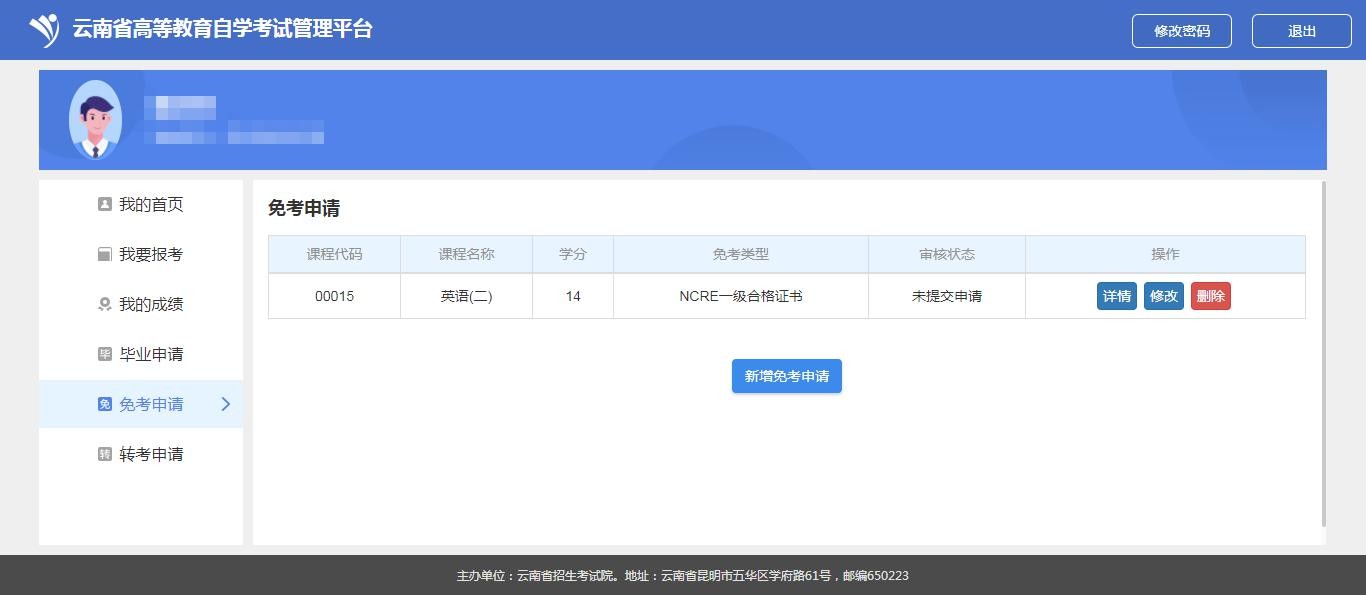 页面上会显示出之前选择的课程代码、课程名称、学分、免考类型、审核状态，点击“详情 &修改”，进入显示上传证明的页面，进行修改上传照片，修改免考课程等操作。也可点击 “删除”按钮，删除之前的免考课程。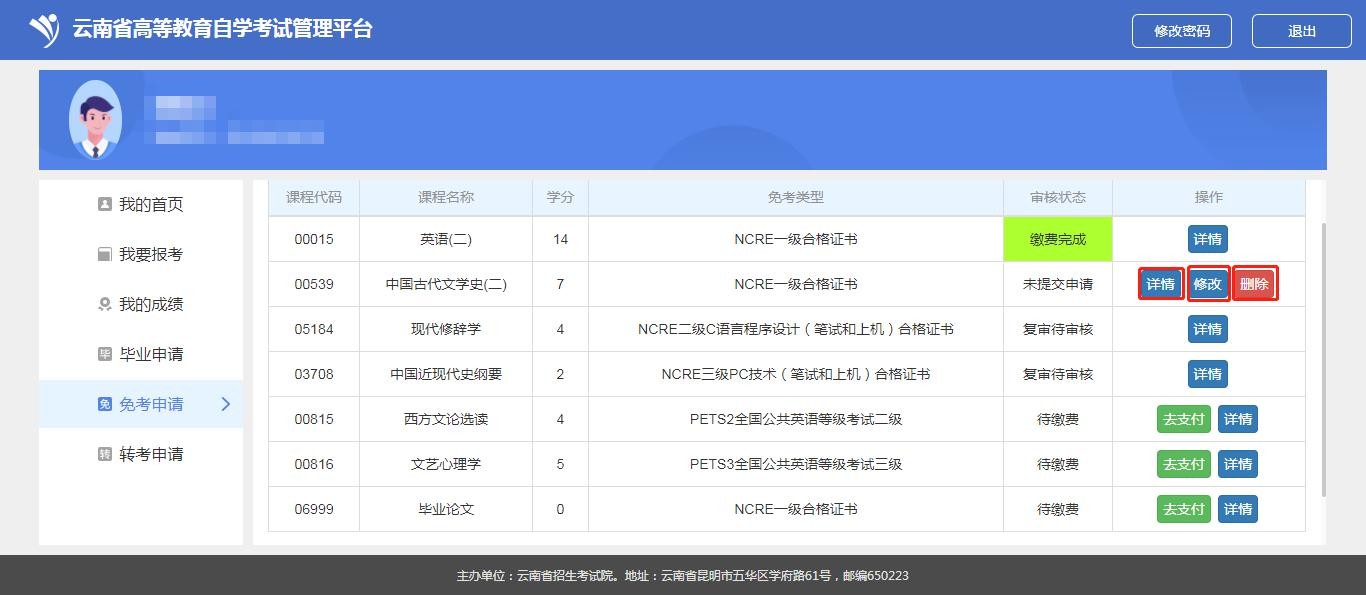 审核完成之后，考生可以进行支付，支付完成之后，免考申请完成。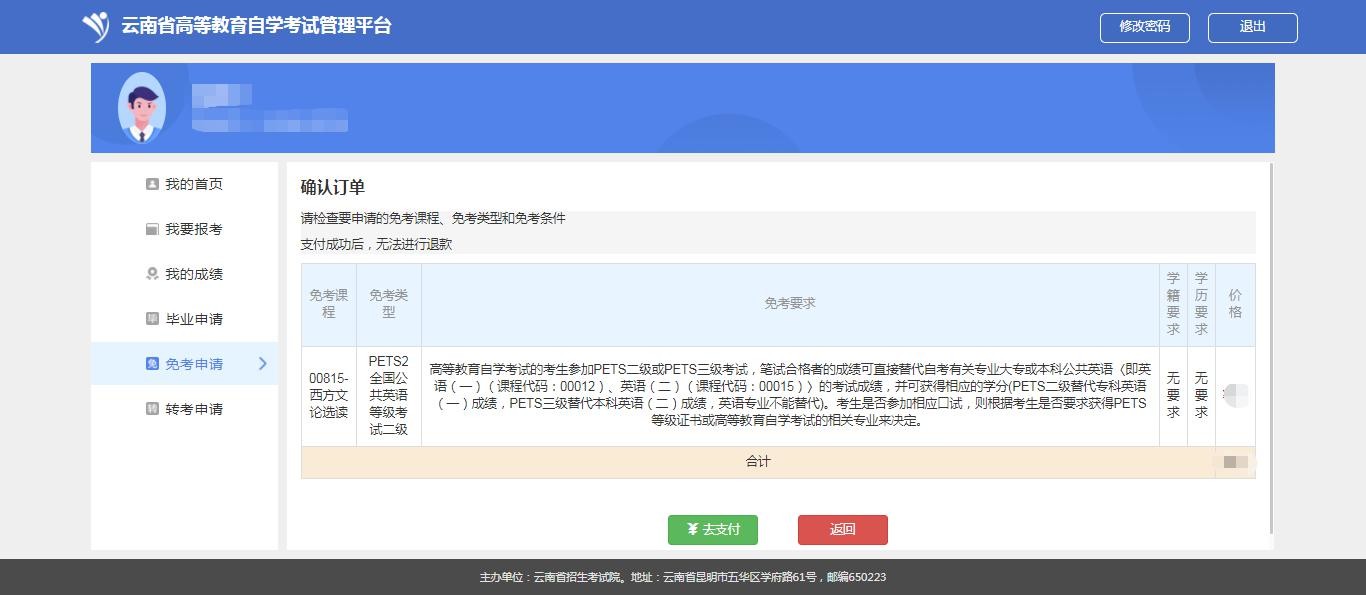 确认订单：确认课程和免考类型无误后，点击去支付，进行支付。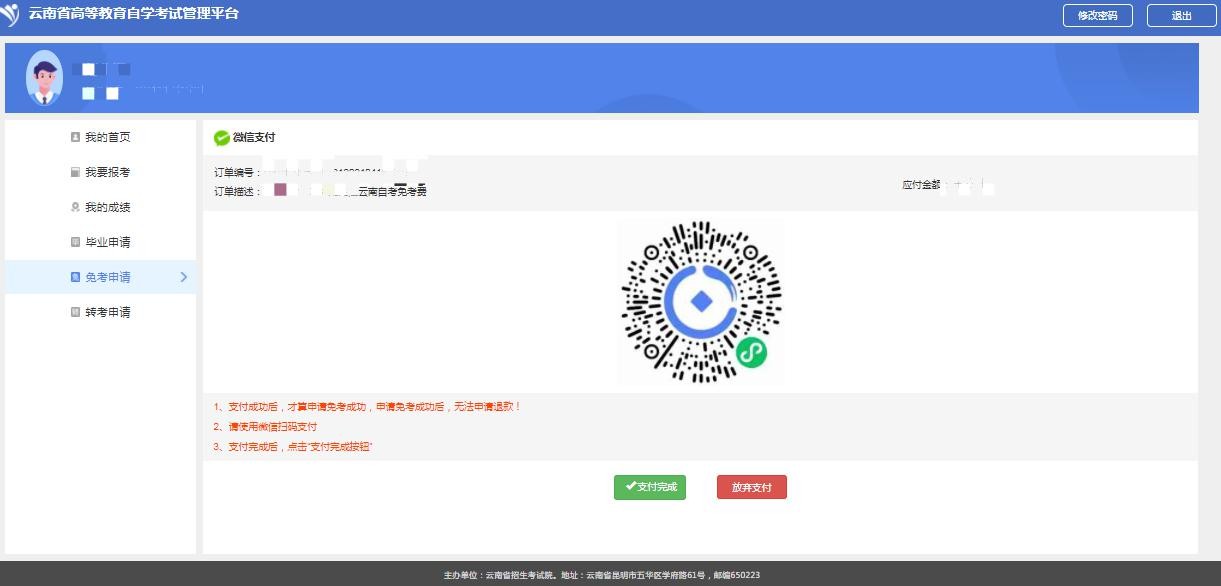 支付完成之后，点击支付完成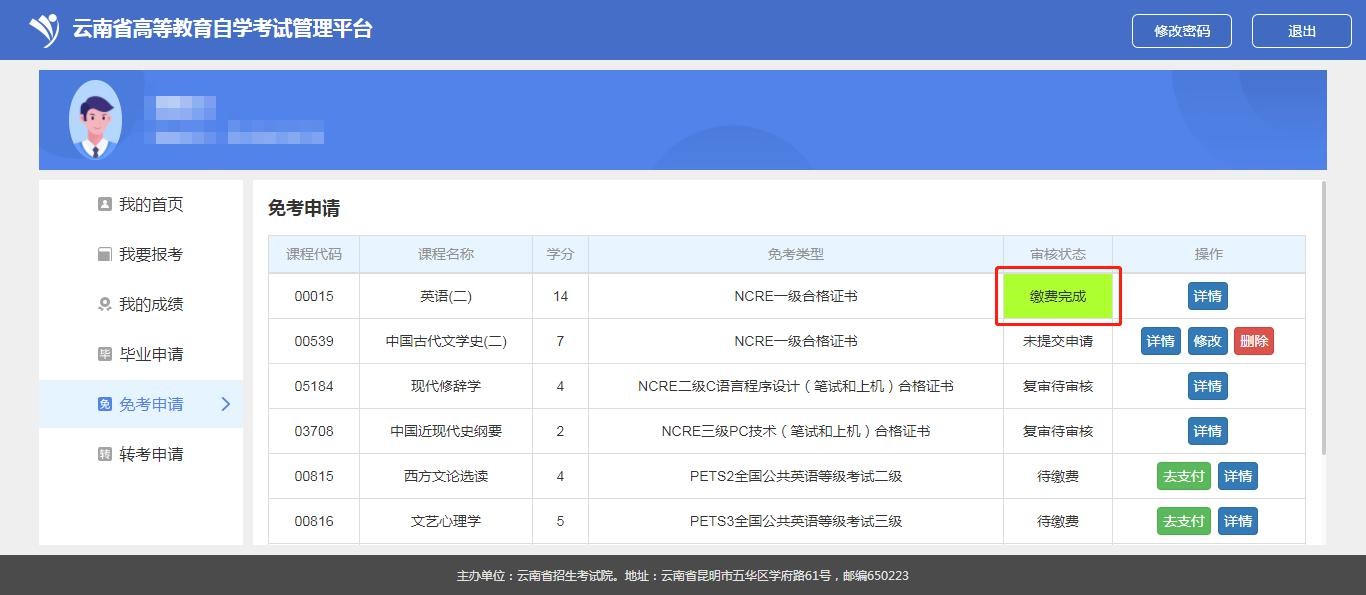 转考申请转出申请：点击转考申请，页面如下：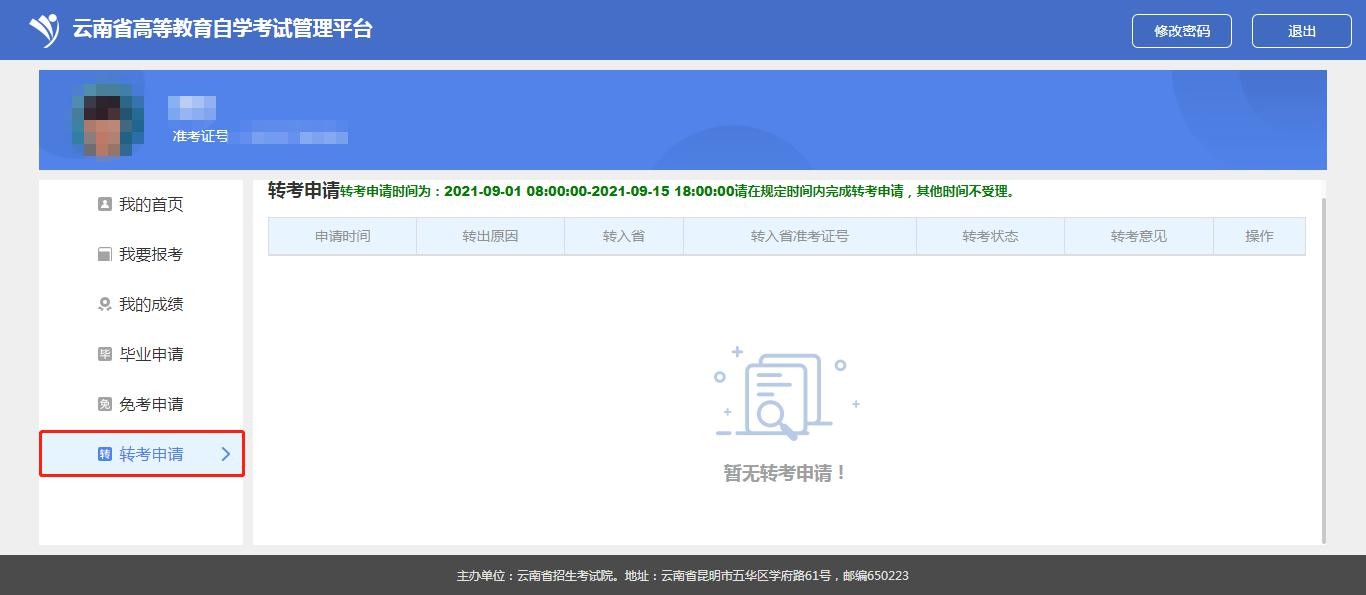 点击“转出申请”，会弹出考生信息确认页面，考生根据实际情况填写转考信息即可。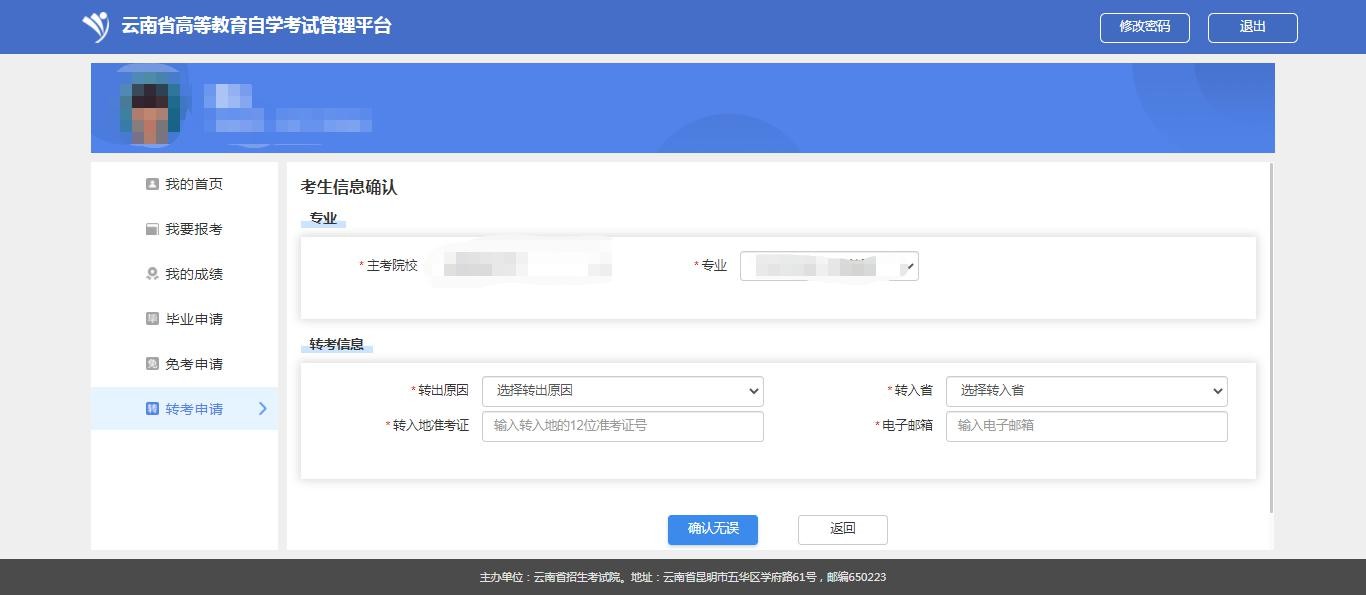 选择需要转考的课程信息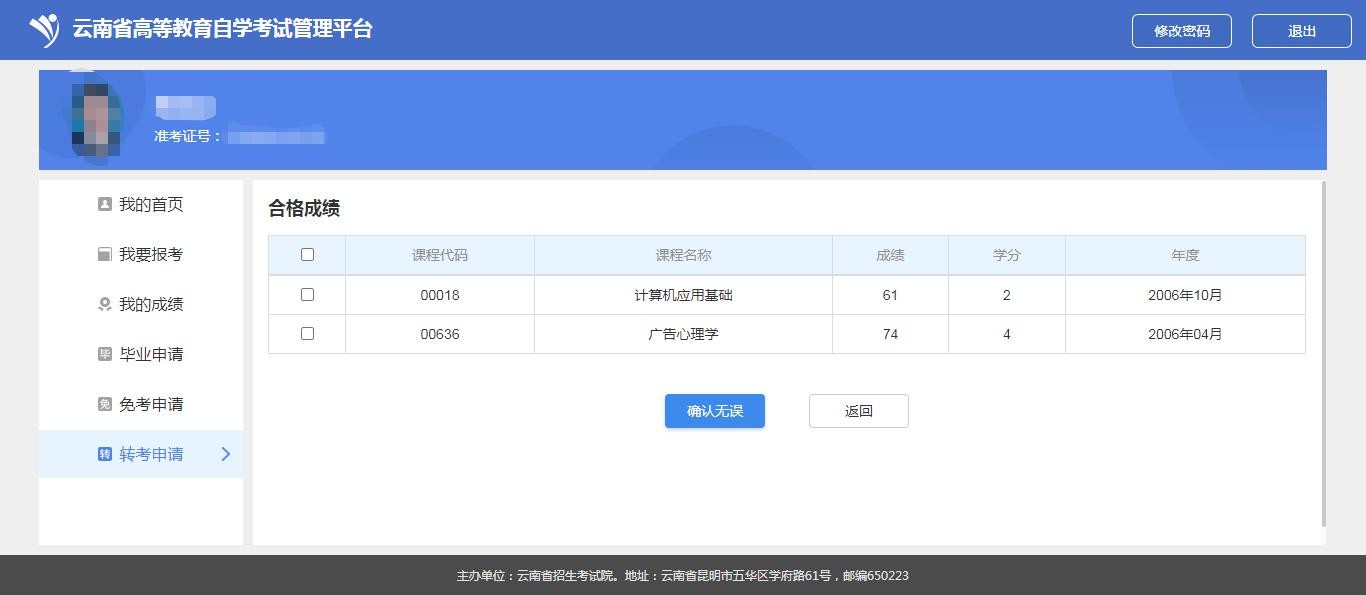 上传转考材料：准入地转考证和转出申请表照片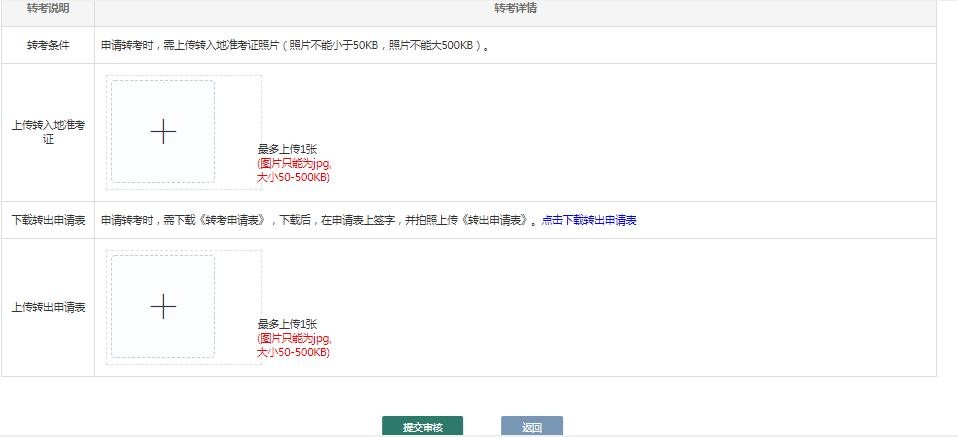 点击下载转出申请表：检查转出申请表的信息，确认无误签字拍照后，上传照片即可。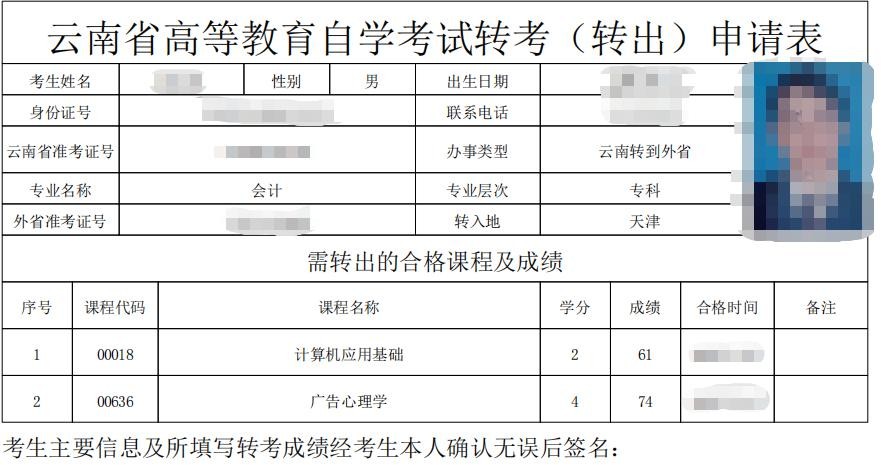 转出材料上传完毕之后，点击提交审核即可，转考申请操作完毕。请随时关注转考状态。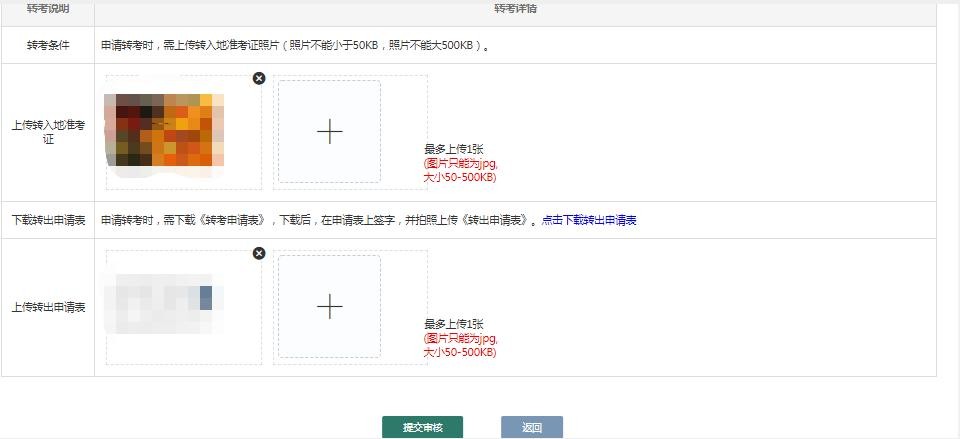 转出状态：（审核不通过、未提交审核、等待审核、转出省已转出、转入省已接收、转入省 拒收）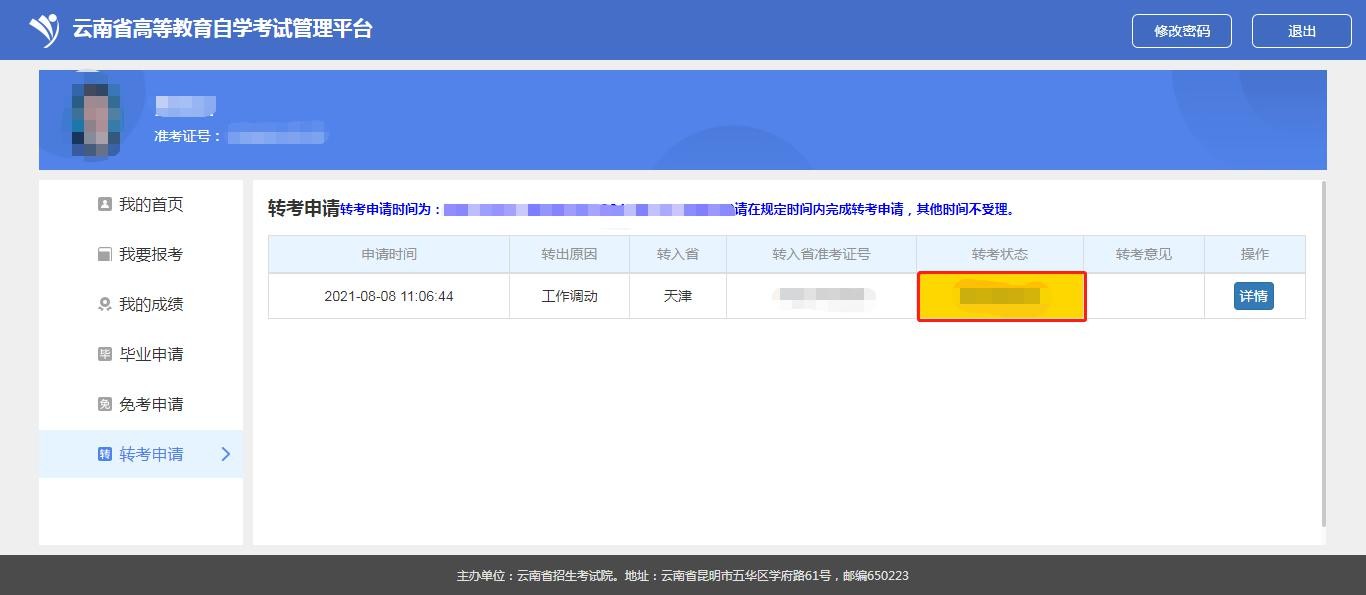 审核不通过：根据考生提交的转出申请的审核，请考生根据转考意见修改转出申请。 未提交审核：考生提交了转出申请，没有提交转出申请。等待审核：考生提交了转出申请，等待考试院审核。转出省已受理：考试院已经同意考生的转考申请，等待转入省的审核。转入省已接收：转考状态为转入省已接收证明考生的转出申请转入省已经接受，可以到转入 省查询。转入省拒收：证明准入省拒收了考生的转入申请，请考生根据转考意见联系准入省。转入申请：转出省提示转入省已接收后，考生登录系统，我的成绩里会有转考的成绩信息。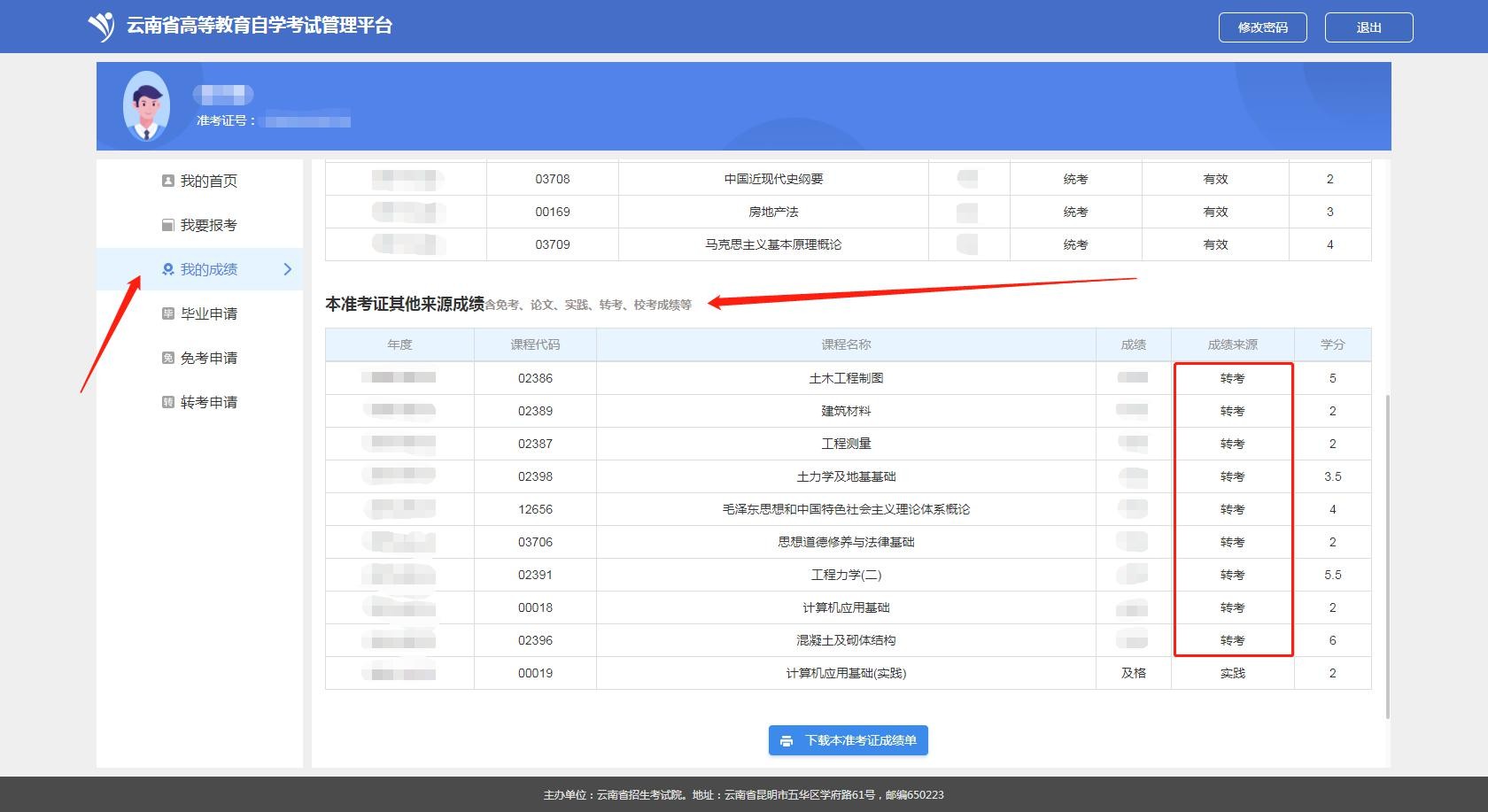 